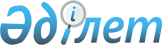 Шектеу іс-шараларын алу және Алтықарасу ауылдық округі әкімінің 2019 жылғы 27 тамыздағы № 10 "Шектеу іс-шараларын белгілеу туралы" шешімінің күші жойылды деп тану туралыАқтөбе облысы Темір ауданы Алтықарасу ауылдық округі әкімінің 2019 жылғы 5 желтоқсандағы № 13 шешімі. Ақтөбе облысының Әділет департаментінде 2019 жылғы 6 желтоқсанда № 6523 болып тіркелді
      Қазақстан Республикасының 2001 жылғы 23 қаңтардағы "Қазақстан Республикасындағы жергілікті мемлекеттік басқару және өзін-өзі басқару туралы" Заңының 35, 37-баптарына, Қазақстан Республикасының 2002 жылғы 10 шілдедегі "Ветеринария туралы" Заңының 10-1 бабына сәйкес және Қазақстан Республикасы Ауыл шаруашылығы министрлігінің Ветеринариялық бақылау және қадағалау комитетінің Темір аудандық аумақтық инспекциясының бас мемлекеттік ветеринариялық-санитарлық инспекторының 2019 жылғы 20 қарашадағы № 2-14-07/287 ұсынысы негізінде Алтықарасу ауылдық округінің әкімі ШЕШІМ ҚАБЫЛДАДЫ:
      1. Алтықарасу ауылдық округінде орналасқан "Нұрсұлтан" шаруа қожалығы аумағында мүйізді ірі қара малдарының арасынан бруцеллез ауруын жою бойынша кешенді ветеринариялық іс-шаралардың жүргізілуіне байланысты, белгіленген шектеу іс-шаралары алынсын.
      2. Алтықарасу ауылдық округі әкімінің 2019 жылғы 27 тамыздағы № 10 "Шектеу іс-шараларын белгілеу туралы" (Нормативтік құқықтық актілерді мемлекеттік тіркеу тізілімінде № 6375 тіркелген, Қазақстан Республикасының нормативтік құқықтық актілерінің электронды түрдегі Эталондық бақылау банкінде 2019 жылғы 3 қыркүйегінде жарияланған) шешімінің күші жойылды деп танылсын.
      3. "Алтықарасу ауылдық округі әкімінің аппараты" мемлекеттік мекемесі заңнамада белгіленген тәртіппен осы шешімді Ақтөбе облысының Әділет департаментінде мемлекеттік тіркеуді қамтамасыз етсін.
      4. Осы шешімнің орындалуын бақылауды өзіме қалдырамын.
      5. Осы шешім оның алғашқы ресми жарияланған күнінен бастап қолданысқа енгізіледі.
					© 2012. Қазақстан Республикасы Әділет министрлігінің «Қазақстан Республикасының Заңнама және құқықтық ақпарат институты» ШЖҚ РМК
				
      Ауылдық округінің әкімі

М. Алишов
